Dialoog: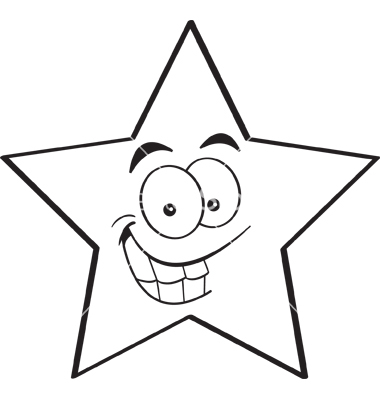 Goeie môre. My naam is 							    	.Aangename kennis. 			  (naam)    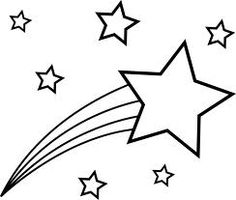 						Hoe oud is jy?						Ek is 										 jaar oud.         								(nommer)Wanneer is jou verjaarsdag?Dit is 																				    		   (nommer)           		   	(maand)Nommers!Nommers!Nommers!Nommers!Nommers!Nommers!MaandeMaandeMaande1Een11Elf21Een-en-twintig一月JanuaryJanuarie2Twee12Twaalf22Twee-en-twintig二月FebruaryFebruarie3Drie13Dertien30Dertig三月MarchMaart4Vier14Veertien40Veertig四月AprilApril5Vyf15Vyftien50Vyftig五月MayMei6Ses16Sestien60Sestig六月JuneJunie7Sewe17Sewentien70Sewentig七月JulyJulie8Agt18Agtien80Tagtig八月AugustAugustus9Nege19Negentien90Negentig九月SeptemberSeptember10Tien20Twintig100Hondred十月OctoberOktober十一月NovemberNovember十二月DecemberDesember